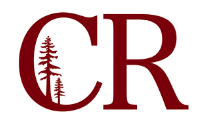 Institutional Effectiveness CommitteeApril 15, 2021
4:00pm – 5:00 pm
Participants: Paul Chown, Keith Flamer, Pru Ratliff, Bob Brown, Amber Buntin, Stephanie Burres (support)Agenda Items: Finalize 2021-22 Annual PlanThe Board of Trustees has suggested several of their budget assumption to be included in the annual plan. The language of the budget assumptions was updated so that it is able to be measured and then added to the annual plan. Dates and links to the Education Master Plan were updated as well. An interest was expressed to add a planning goal about alumni tracking and engagement. Keith will provide language to Paul for the goal. Paul will update the logo on the document and send out to the group for one final review before publishing. Assess Institution-Set Standards and Vision for Success Goalshttps://public.tableau.com/profile/joseph.hays#!/vizhome/InstitutionalEffectivenessScorecard/InstitutionalEffectivenessScorecardhttps://public.tableau.com/profile/joseph.hays#!/vizhome/VisionforSuccessGoals/VisionforSuccessGoalsFor 2019-20 we are reaching our targets and trending in a positive direction. It will be interesting to see how COVID will impact our numbers over the next couple of years. The detail on the transfer data is unclear. Bob is concerned that not all athletes that transfer out of state are being counted. The Committee felt that we could move our “average unit accumulation” goal to 80 units. CommitteesReview committee satisfaction survey.The Committee is comfortable closing out the survey, despite low response rate.Review committee membership and charge – postponed until next meeting. Should planning committees be required to submit an Annual Plan item?Which committees are ‘planning’ committees?Next MeetingReview Integrated Planning Model in conjunction with committees.Homework: Compare Committee Handbook (https://internal.redwoods.edu/Portals/23/Committee%20Handbook%202019.pdf) with actual committee pages for membership and make recommendations.Adjourn